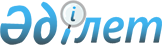 О внесении изменений в решение 24 сессии Нуринского районного маслихата от 26 декабря 2013 года № 223 "О районном бюджете на 2014-2016 годы"Решение 30 сессии Нуринского районного маслихата Карагандинской области от 12 сентября 2014 года № 324. Зарегистрировано Департаментом юстиции Карагандинской области 19 сентября 2014 года № 2752

      В соответствии с Бюджетным кодексом Республики Казахстан от 4 декабря 2008 года, Законом Республики Казахстан от 23 января 2001 года "О местном государственном управлении и самоуправлении в Республике Казахстан", районный маслихат РЕШИЛ:



      1. Внести в решение 24 сессии Нуринского районного маслихата от 26 декабря 2013 года № 223 "О районном бюджете на 2014-2016 годы" (зарегистрировано в Реестре государственной регистрации нормативно правовых актов за № 2487, опубликовано в информационно-правовой системе "Әділет" 15 января 2014 года, в газете "Нұра" от 8 февраля 2014 года № 6(5343)) следующие изменения:



      1) в пункте 1:

      в подпункте 1):

      цифры "2952326" заменить цифрами "2969661";

      цифры "2529103" заменить цифрами "2546438";

      в подпункте 2):

      цифры "2987467" заменить цифрами "3004802";



      2) приложения 1, 4, 8, 10, 11, 12, 13, 14, 15, 16, 17, 18, 20, 21, 22, 23, 24, 25, 26, 27, 28, 29, 30, 31, 32 изложить в новой редакции согласно приложениям 1, 2, 3, 4, 5, 6, 7, 8, 9, 10, 11, 12, 13, 14, 15, 16, 17, 18, 19, 20, 21, 22, 23, 24, 25 к настоящему решению.



      2. Настоящее решение вводится в действие с 1 января 2014 года.      Председатель сессии                        Э. Таттыбаев      Секретарь районного маслихата              Б. Шайжанов      СОГЛАСОВАНО:      Руководитель отдела экономики и

      финансов Нуринского района

      М. Мухамеджанова

      16 сентября 2014 г.

Приложение 1

к решению 30 сессии

Нуринского районного маслихата

от 12 сентября 2014 года № 324Приложение 1

к решению 24 сессии

Нуринского районного маслихата

от 26 декабря 2013 года № 223 

Районный бюджет на 2014 год

Приложение 2

к решению 30 сессии

Нуринского районного маслихата

от 12 сентября 2014 года № 324Приложение 4

к решению 24 сессии

Нуринского районного маслихата

от 26 декабря 2013 года № 223 

Целевые текущие трансферты и бюджетные кредиты на 2014 год

Приложение 3

к решению 30 сессии

Нуринского районного маслихата

от 12 сентября 2014 года № 324Приложение 8

к решению 24 сессии

Нуринского районного маслихата

от 26 декабря 2013 года № 223 

Бюджет на 2014 год аппарата акима поселка Киевка

Приложение 4

к решению 30 сессии

Нуринского районного маслихата

от 12 сентября 2014 года № 324Приложение 10

к решению 24 сессии

Нуринского районного маслихата

от 26 декабря 2013 года № 223 

Бюджет на 2014 год аппарата акима села Пржевальское

Приложение 5

к решению 30 сессии

Нуринского районного маслихата

от 12 сентября 2014 года № 324Приложение 11

к решению 24 сессии

Нуринского районного маслихата

от 26 декабря 2013 года № 223 

Бюджет на 2014 год аппарата акима села Тассуат

Приложение 6

к решению 30 сессии

Нуринского районного маслихата

от 12 сентября 2014 года № 324Приложение 12

к решению 24 сессии

Нуринского районного маслихата

от 26 декабря 2013 года № 223 

Бюджет на 2014 год аппарата акима села Майоровка

Приложение 7

к решению 30 сессии

Нуринского районного маслихата

от 12 сентября 2014 года № 324Приложение 13

к решению 24 сессии

Нуринского районного маслихата

от 26 декабря 2013 года № 223 

Бюджет на 2014 год аппарата акима села Шахтер

Приложение 8

к решению 30 сессии

Нуринского районного маслихата

от 12 сентября 2014 года № 324Приложение 14

к решению 24 сессии

Нуринского районного маслихата

от 26 декабря 2013 года № 223 

Бюджет на 2014 год аппарата акима села Изенда

Приложение 9

к решению 30 сессии

Нуринского районного маслихата

от 12 сентября 2014 года № 324Приложение 15

к решению 24 сессии

Нуринского районного маслихата

от 26 декабря 2013 года № 223 

Бюджет на 2014 год аппарата акима села Ахметауыл

Приложение 10

к решению 30 сессии

Нуринского районного маслихата

от 12 сентября 2014 года № 324Приложение 16

к решению 24 сессии

Нуринского районного маслихата

от 26 декабря 2013 года № 223 

Бюджет на 2014 год аппарата акима села Куланотпес

Приложение 11

к решению 30 сессии

Нуринского районного маслихата

от 12 сентября 2014 года № 324Приложение 17

к решению 24 сессии

Нуринского районного маслихата

от 26 декабря 2013 года № 223 

Бюджет на 2014 год аппарата акима села Жараспай

Приложение 12

к решению 30 сессии

Нуринского районного маслихата

от 12 сентября 2014 года № 324Приложение 18

к решению 24 сессии

Нуринского районного маслихата

от 26 декабря 2013 года № 223 

Бюджет на 2014 год аппарата акима села Кобетей

Приложение 13

к решению 30 сессии

Нуринского районного маслихата

от 12 сентября 2014 года № 324Приложение 20

к решению 24 сессии

Нуринского районного маслихата

от 26 декабря 2013 года № 223 

Бюджет на 2014 год аппарата акима села Акмешит

Приложение 14

к решению 30 сессии

Нуринского районного маслихата

от 12 сентября 2014 года № 324Приложение 21

к решению 24 сессии

Нуринского районного маслихата

от 26 декабря 2013 года № 223 

Бюджет на 2014 год аппарата акима села Байтуган

Приложение 15

к решению 30 сессии

Нуринского районного маслихата

от 12 сентября 2014 года № 324Приложение 22

к решению 24 сессии

Нуринского районного маслихата

от 26 декабря 2013 года № 223 

Бюджет на 2014 год аппарата акима села имени К. Мынбаева

Приложение 16

к решению 30 сессии

Нуринского районного маслихата

от 12 сентября 2014 года № 324Приложение 23

к решению 24 сессии

Нуринского районного маслихата

от 26 декабря 2013 года № 223 

Бюджет на 2014 год аппарата акима села Кертенды

Приложение 17

к решению 30 сессии

Нуринского районного маслихата

от 12 сентября 2014 года № 324Приложение 24

к решению 24 сессии

Нуринского районного маслихата

от 26 декабря 2013 года № 223 

Бюджет на 2014 год аппарата акима села Заречное

Приложение 18

к решению 30 сессии

Нуринского районного маслихата

от 12 сентября 2014 года № 324Приложение 25

к решению 24 сессии

Нуринского районного маслихата

от 26 декабря 2013 года № 223 

Бюджет на 2014 год аппарата акима села Щербаковское

Приложение 19

к решению 30 сессии

Нуринского районного маслихата

от 12 сентября 2014 года № 324Приложение 26

к решению 24 сессии

Нуринского районного маслихата

от 26 декабря 2013 года № 223 

Бюджет на 2014 год аппарата акима села Карой

Приложение 20

к решению 30 сессии

Нуринского районного маслихата

от 12 сентября 2014 года № 324Приложение 27

к решению 24 сессии

Нуринского районного маслихата

от 26 декабря 2013 года № 223 

Бюджет на 2014 год аппарата акима села Соналы

Приложение 21

к решению 30 сессии

Нуринского районного маслихата

от 12 сентября 2014 года № 324Приложение 28

к решению 24 сессии

Нуринского районного маслихата

от 26 декабря 2013 года № 223 

Бюджет на 2014 год аппарата акима села Баршино

Приложение 22

к решению 30 сессии

Нуринского районного маслихата

от 12 сентября 2014 года № 324Приложение 29

к решению 24 сессии

Нуринского районного маслихата

от 26 декабря 2013 года № 223 

Бюджет на 2014 год аппарата акима села Жанбобек

Приложение 23

к решению 30 сессии

Нуринского районного маслихата

от 12 сентября 2014 года № 324Приложение 30

к решению 24 сессии

Нуринского районного маслихата

от 26 декабря 2013 года № 223 

Бюджет на 2014 год аппарата акима села Куланутпес

Приложение 24

к решению 30 сессии

Нуринского районного маслихата

от 12 сентября 2014 года № 324Приложение 31

к решению 24 сессии

Нуринского районного маслихата

от 26 декабря 2013 года № 223 

Бюджет на 2014 год аппарата акима села Ткенекты

Приложение 25

к решению 30 сессии

Нуринского районного маслихата

от 12 сентября 2014 года № 324Приложение 32

к решению 24 сессии

Нуринского районного маслихата

от 26 декабря 2013 года № 223 

Бюджет на 2014 год аппарата акима села Талдысай
					© 2012. РГП на ПХВ «Институт законодательства и правовой информации Республики Казахстан» Министерства юстиции Республики Казахстан
				КатегорияКатегорияКатегорияКатегорияСумма (тысяч тенге)КлассКлассКлассСумма (тысяч тенге)ПодклассПодклассСумма (тысяч тенге)НаименованиеСумма (тысяч тенге)12345I. Доходы29696611Налоговые поступления41264001Подоходный налог1243622Индивидуальный подоходный налог12436203Социальный налог1307951Социальный налог13079504Hалоги на собственность1383171Hалоги на имущество1006403Земельный налог38454Hалог на транспортные средства282255Единый земельный налог560705Внутренние налоги на товары, работы и услуги161512Акцизы13703Поступления за использование природных и других ресурсов88274Сборы за ведение предпринимательской и профессиональной деятельности595408Обязательные платежи, взимаемые за совершение юридически значимых действий и (или) выдачу документов уполномоченными на то государственными органами или должностными лицами30151Государственная пошлина30152Неналоговые поступления472501Доходы от государственной собственности39361Поступления части чистого дохода государственных предприятий265Доходы от аренды имущества, находящегося в государственной собственности391002Поступления от реализации товаров (работ, услуг) государственными учреждениями, финансируемыми из государственного бюджета931Поступления от реализации товаров (работ, услуг) государственными учреждениями, финансируемыми из государственного бюджета9306Прочие неналоговые поступления6961Прочие неналоговые поступления6963Поступления от продажи основного капитала585803Продажа земли и нематериальных активов58581Продажа земли58584Поступления трансфертов254643802Трансферты из вышестоящих органов государственного управления25464382Трансферты из областного бюджета2546438Функциональная группаФункциональная группаФункциональная группаФункциональная группаФункциональная группаСумма (тысяч тенге)Функциональная подгруппаФункциональная подгруппаФункциональная подгруппаФункциональная подгруппаСумма (тысяч тенге)Администратор бюджетных программАдминистратор бюджетных программАдминистратор бюджетных программСумма (тысяч тенге)ПрограммаПрограммаСумма (тысяч тенге)НаименованиеСумма (тысяч тенге)123456II. Затраты300480201Государственные услуги общего характера3810581Представительные, исполнительные и другие органы, выполняющие общие функции государственного управления322976112Аппарат маслихата района (города областного значения)12275001Услуги по обеспечению деятельности маслихата района (города областного значения)12275122Аппарат акима района (города областного значения)69368001Услуги по обеспечению деятельности акима района (города областного значения)63625003Капитальные расходы государственного органа5329009Капитальные расходы подведомственных государственных учреждений и организаций414123Аппарат акима района в городе, города районного значения, поселка, села, сельского округа241333001Услуги по обеспечению деятельности акима района в городе, города районного значения, поселка, села, сельского округа241023022Капитальные расходы государственного органа3102Финансовая деятельность29105459Отдел экономики и финансов района (города областного значения)29105003Проведение оценки имущества в целях налогообложения720010Приватизация, управление коммунальным имуществом, постприватизационная деятельность и регулирование споров, связанных с этим84011Учет, хранение, оценка и реализация имущества, поступившего в коммунальную собственность283019Прочие государственные услуги общего характера28977459Отдел экономики и финансов района (города областного значения)28977001Услуги по реализации государственной политики в области формирования и развития экономической политики, государственного планирования, исполнения бюджета и управления коммунальной собственностью района (города областного значения)28440015Капитальные расходы государственного органа53702Оборона77611Военные нужды3978122Аппарат акима района (города областного значения)3978005Мероприятия в рамках исполнения всеобщей воинской обязанности39782Организация работы по чрезвычайным ситуациям3783122Аппарат акима района (города областного значения)3783006Предупреждение и ликвидация чрезвычайных ситуаций масштаба района (города областного значения)2883007Мероприятия по профилактике и тушению степных пожаров районного (городского) масштаба, а также пожаров в населенных пунктах, в которых не созданы органы государственной противопожарной службы90003Общественный порядок, безопасность, правовая, судебная, уголовно-исполнительная деятельность3509Прочие услуги в области общественного порядка и безопасности350458Отдел жилищно-коммунального хозяйства, пассажирского транспорта и автомобильных дорог района (города областного значения)350021Обеспечение безопасности дорожного движения в населенных пунктах35004Образование18299491Дошкольное воспитание и обучение54680471Отдел образования, физической культуры и спорта района (города областного значения)54680040Реализация государственного образовательного заказа в дошкольных организациях образования546802Начальное, основное среднее и общее среднее образование1706718123Аппарат акима района в городе, города районного значения, поселка, села, сельского округа4785005Организация бесплатного подвоза учащихся до школы и обратно в сельской местности4785471Отдел образования, физической культуры и спорта района (города областного значения)1701933004Общеобразовательное обучение1685455005Дополнительное образование для детей и юношества164789Прочие услуги в области образования68551471Отдел образования, физической культуры и спорта района (города областного значения)68551009Приобретение и доставка учебников, учебно-методических комплексов для государственных учреждений образования района (города областного значения)6986020Ежемесячная выплата денежных средств опекунам (попечителям) на содержание ребенка-сироты (детей-сирот), и ребенка (детей), оставшегося без попечения родителей 10696067Капитальные расходы подведомственных государственных учреждений и организаций50669068Обеспечение повышения компьютерной грамотности населения20005Здравоохранение7289Прочие услуги в области здравоохранения728123Аппарат акима района в городе, города районного значения, поселка, села, сельского округа728002Организация в экстренных случаях доставки тяжелобольных людей до ближайшей организации здравоохранения, оказывающей врачебную помощь72806Социальная помощь и социальное обеспечение965132Социальная помощь77050451Отдел занятости и социальных программ района (города областного значения)77050002Программа занятости14277004Оказание социальной помощи на приобретение топлива специалистам здравоохранения, образования, социального обеспечения, культуры, спорта и ветеринарии в сельской местности в соответствии с законодательством Республики Казахстан3183005Государственная адресная социальная помощь7024006Оказание жилищной помощи9210007Социальная помощь отдельным категориям нуждающихся граждан по решениям местных представительных органов5000010Материальное обеспечение детей-инвалидов, воспитывающихся и обучающихся на дому415014Оказание социальной помощи нуждающимся гражданам на дому17841016Государственные пособия на детей до 18 лет13464017Обеспечение нуждающихся инвалидов обязательными гигиеническими средствами и предоставление услуг специалистами жестового языка, индивидуальными помощниками в соответствии с индивидуальной программой реабилитации инвалида66369Прочие услуги в области социальной помощи и социального обеспечения19463451Отдел занятости и социальных программ района (города областного значения)19463001Услуги по реализации государственной политики на местном уровне в области обеспечения занятости и реализации социальных программ для населения18884011Оплата услуг по зачислению, выплате и доставке пособий и других социальных выплат429021Капитальные расходы государственного органа15007Жилищно-коммунальное хозяйство1921671Жилищное хозяйство110203123Аппарат акима района в городе, города районного значения, поселка, села, сельского округа6039027Ремонт и благоустройство объектов в рамках развития городов и сельских населенных пунктов по Дорожной карте занятости 20206039458Отдел жилищно-коммунального хозяйства, пассажирского транспорта и автомобильных дорог района (города областного значения)17335041Ремонт и благоустройство объектов в рамках развития городов и сельских населенных пунктов по Дорожной карте занятости 202017335467Отдел строительства района (города областного значения)74223003Проектирование, строительство и (или) приобретение жилья коммунального жилищного фонда35911004Проектирование, развитие, обустройство и (или) приобретение инженерно-коммуникационной инфраструктуры38312471Отдел образования, физической культуры и спорта района (города областного значения)7291026Ремонт объектов в рамках развития городов и сельских населенных пунктов по Дорожной карте занятости 20207291479Отдел жилищной инспекции района (города областного значения)5315001Услуги по реализации государственной политики на местном уровне в области жилищного фонда53152Коммунальное хозяйство47978458Отдел жилищно-коммунального хозяйства, пассажирского транспорта и автомобильных дорог района (города областного значения)25978012Функционирование системы водоснабжения и водоотведения25978467Отдел строительства района (города областного значения)22000058Развитие системы водоснабжения и водоотведения в сельских населенных пунктах220003Благоустройство населенных пунктов33986123Аппарат акима района в городе, города районного значения, поселка, села, сельского округа32986008Освещение улиц населенных пунктов24421011Благоустройство и озеленение населенных пунктов8565458Отдел жилищно-коммунального хозяйства, пассажирского транспорта и автомобильных дорог района (города областного значения)1000018Благоустройство и озеленение населенных пунктов100008Культура, спорт, туризм и информационное пространство2439191Деятельность в области культуры124343455Отдел культуры и развития языков района (города областного значения)124343003Поддержка культурно-досуговой работы1243432Спорт2740471Отдел образования, физической культуры и спорта района (города областного значения)2740014Проведение спортивных соревнований на районном (города областного значения) уровне329015Подготовка и участие членов сборных команд района (города областного значения) по различным видам спорта на областных спортивных соревнованиях24113Информационное пространство76223455Отдел культуры и развития языков района (города областного значения)65582006Функционирование районных (городских) библиотек64121007Развитие государственного языка и других языков народа Казахстана1461456Отдел внутренней политики района (города областного значения)10641002Услуги по проведению государственной информационной политики через газеты и журналы 9496005Услуги по проведению государственной информационной политики через телерадиовещание11459Прочие услуги по организации культуры, спорта, туризма и информационного пространства40613455Отдел культуры и развития языков района (города областного значения)22647001Услуги по реализации государственной политики на местном уровне в области развития языков и культуры7393010Капитальные расходы государственного органа24032Капитальные расходы подведомственных государственных учреждений и организаций15230456Отдел внутренней политики района (города областного значения)17966001Услуги по реализации государственной политики на местном уровне в области информации, укрепления государственности и формирования социального оптимизма граждан13148003Реализация мероприятий в сфере молодежной политики4741006Капитальные расходы государственного органа7710Сельское, водное, лесное, рыбное хозяйство, особо охраняемые природные территории, охрана окружающей среды и животного мира, земельные отношения1022761Сельское хозяйство35562459Отдел экономики и финансов района (города областного значения)11530099Реализация мер по оказанию социальной поддержки специалистов11530467Отдел строительства района (города областного значения)1000010Развитие объектов сельского хозяйства1000474Отдел сельского хозяйства и ветеринарии района (города областного значения)23032001Услуги по реализации государственной политики на местном уровне в сфере сельского хозяйства и ветеринарии15449003Капитальные расходы государственного органа24007Организация отлова и уничтожения бродячих собак и кошек500008Возмещение владельцам стоимости изымаемых и уничтожаемых больных животных, продуктов и сырья животного происхождения5559012Проведение мероприятий по идентификации сельскохозяйственных животных15006Земельные отношения9944463Отдел земельных отношений района (города областного значения)9944001Услуги по реализации государственной политики в области регулирования земельных отношений на территории района (города областного значения)9653007Капитальные расходы государственного органа2919Прочие услуги в области сельского, водного, лесного, рыбного хозяйства, охраны окружающей среды и земельных отношений56770474Отдел сельского хозяйства и ветеринарии района (города областного значения)56770013Проведение противоэпизоотических мероприятий5677011Промышленность, архитектурная, градостроительная и строительная деятельность166362Архитектурная, градостроительная и строительная деятельность16636467Отдел строительства района (города областного значения)10219001Услуги по реализации государственной политики на местном уровне в области строительства 7896017Капитальные расходы государственного органа2323468Отдел архитектуры и градостроительства района (города областного значения)6417001Услуги по реализации государственной политики в области архитектуры и градостроительства на местном уровне6267004Капитальные расходы государственного органа15012Транспорт и коммуникации639701Автомобильный транспорт63970123Аппарат акима района в городе, города районного значения, поселка, села, сельского округа40000013Обеспечение функционирования автомобильных дорог в городах районного значения, поселках, селах, сельских округах40000458Отдел жилищно-коммунального хозяйства, пассажирского транспорта и автомобильных дорог района (города областного значения)23970023Обеспечение функционирования автомобильных дорог2397013Прочие605239Прочие60523123Аппарат акима района в городе, города районного значения, поселка, села, сельского округа22636040Реализация мер по содействию экономическому развитию регионов в рамках Программы "Развитие регионов"22636458Отдел жилищно-коммунального хозяйства, пассажирского транспорта и автомобильных дорог района (города областного значения)10136001Услуги по реализации государственной политики на местном уровне в области жилищно-коммунального хозяйства, пассажирского транспорта и автомобильных дорог 10136459Отдел экономики и финансов района (города областного значения)8274012Резерв местного исполнительного органа района(города областного значения)8274471Отдел образования, физической культуры и спорта района (города областного значения)9615001Услуги по обеспечению деятельности отдела образования, физической культуры и спорта8630041Реализация мер по содействию экономическому развитию регионов в рамках Программы "Развитие регионов"985494Отдел предпринимательства и промышленности района (города областного значения)9862001Услуги по реализации государственной политики на местном уровне в области развития предпринимательства и промышленности 9747003Капитальные расходы государственного органа 11515Трансферты89521Трансферты8952459Отдел экономики и финансов района (города областного значения)8952006Возврат неиспользованных(недоиспользованных) целевых трансфертов8952III. Чистое бюджетное кредитование49934Бюджетные кредиты5971910Сельское, водное, лесное, рыбное хозяйство, особо охраняемые природные территории, охрана окружающей среды и животного мира, земельные отношения597191Сельское хозяйство59719459Отдел экономики и финансов района (города областного значения)59719018Бюджетные кредиты для реализации мер социальной поддержки специалистов59719КатегорияКатегорияКатегорияКатегорияКлассКлассКлассПодклассПодклассНаименование12345Погашение бюджетных кредитов97855Погашение бюджетных кредитов978501Погашение бюджетных кредитов97851Погашение бюджетных кредитов,выданных из государственного бюджета9785Функциональная группаФункциональная группаФункциональная группаФункциональная группаФункциональная группаСумма (тысяч тенге)Функциональная подгруппаФункциональная подгруппаФункциональная подгруппаФункциональная подгруппаСумма (тысяч тенге)Администратор бюджетных программАдминистратор бюджетных программАдминистратор бюджетных программСумма (тысяч тенге)ПрограммаПрограммаСумма (тысяч тенге)НаименованиеСумма (тысяч тенге)123456IV. Сальдо по операциям с финансовыми активами0Приобретение финансовых активов0Наименованиесумма (тыс. тенге)12V. Дефицит (профицит) бюджета-85075VI. Финансирование дефицита (использование профицита) бюджета85075КатегорияКатегорияКатегорияКатегориясумма (тыс. тенге)КлассКлассКласссумма (тыс. тенге)ПодклассПодкласссумма (тыс. тенге)7012Поступление займов59719Функциональная группаФункциональная группаФункциональная группаФункциональная группаФункциональная группаСумма (тысяч тенге)Функциональная подгруппаФункциональная подгруппаФункциональная подгруппаФункциональная подгруппаСумма (тысяч тенге)Администратор бюджетных программАдминистратор бюджетных программАдминистратор бюджетных программСумма (тысяч тенге)ПрограммаПрограммаСумма (тысяч тенге)НаименованиеСумма (тысяч тенге)12345616Погашение займов97851Погашение займов9785459Отдел экономики и финансов района (города областного значения)9785005Погашение долга местного исполнительного органа перед вышестоящим бюджетом9785Используемые остатки бюджетных средств35141НаименованиеСумма (тыс. тенге)12Всего281763в том числе целевые текущие трансферты222044в том числе Отдел образования, физической культуры и спорта района (города областного значения)73538На реализацию государственного образовательного заказа в дошкольных организациях образования43150На оснащение учебным оборудованием кабинетов физики, химии, биологии в государственных учреждениях основного среднего и общего среднего образования16388На повышение оплаты труда учителям, прошедшим повышение квалификации по трехуровневой системе14000Отдел занятости и социальных программ района (города областного значения)4159На выплату государственной адресной социальной помощи4159Отдел сельского хозяйства и ветеринарии района (города областного значения)5559Возмещение владельцам стоимости изымаемых и уничтожаемых больных животных, продуктов и сырья животного происхождения5559Отдел экономики и финансов района (города областного значения)111475На выплату ежемесячной надбавки за особые условия труда к должностным окладам работников государственных учреждений, не являющихся государственными служащими, а также работников государственных предприятий111475Отдел жилищно-коммунального хозяйства, пассажирского транспорта и автомобильных дорог района (города областного значения)27313На жилищно-коммунальное хозяйство9978На ремонт объектов инженерно-транспортной инфраструктуры17335Бюджетные кредиты59719Отдел экономики и финансов района (города областного значения)59719Бюджетные кредиты местным исполнительным органам для реализации мер социальной поддержки специалистов59719Функциональная группаФункциональная группаФункциональная группаФункциональная группаФункциональная группаСумма (тысяч тенге)Функциональная подгруппаФункциональная подгруппаФункциональная подгруппаФункциональная подгруппаСумма (тысяч тенге)Администратор бюджетных программАдминистратор бюджетных программАдминистратор бюджетных программСумма (тысяч тенге)ПрограммаПрограммаСумма (тысяч тенге)НаименованиеСумма (тысяч тенге)123456II. Затраты9208501Государственные услуги общего характера294951Представительные, исполнительные и другие органы, выполняющие общие функции государственного управления29495123Аппарат акима района в городе, города районного значения, поселка, села, сельского округа29495001Услуги по обеспечению деятельности акима района в городе, города районного значения, поселка, села, сельского округа2949507Жилищно-коммунальное хозяйство168773Благоустройство населенных пунктов16877123Аппарат акима района в городе, города районного значения, поселка, села, сельского округа16877008Освещение улиц населенных пунктов8312011Благоустройство и озеленение населенных пунктов856512Транспорт и коммуникации400001Автомобильный транспорт40000123Аппарат акима района в городе, города районного значения, поселка, села, сельского округа40000013Обеспечение функционирования автомобильных дорог в городах районного значения, поселках, селах, сельских округах4000013Прочие57139Прочие5713123Аппарат акима района в городе, города районного значения, поселка, села, сельского округа5713040Реализация мер по содействию экономическому развитию регионов в рамках Программы "Развитие регионов" 5713Функциональная группаФункциональная группаФункциональная группаФункциональная группаФункциональная группаСумма (тысяч тенге)Функциональная подгруппаФункциональная подгруппаФункциональная подгруппаФункциональная подгруппаСумма (тысяч тенге)Администратор бюджетных программАдминистратор бюджетных программАдминистратор бюджетных программСумма (тысяч тенге)ПрограммаПрограммаСумма (тысяч тенге)НаименованиеСумма (тысяч тенге)123456II. Затраты983301Государственные услуги общего характера86601Представительные, исполнительные и другие органы, выполняющие общие функции государственного управления8660123Аппарат акима района в городе, города районного значения, поселка, села, сельского округа8660001Услуги по обеспечению деятельности акима района в городе, города районного значения, поселка, села, сельского округа866005Здравоохранение1079Прочие услуги в области здравоохранения107123Аппарат акима района в городе, города районного значения, поселка, села, сельского округа107002Организация в экстренных случаях доставки тяжелобольных людей до ближайшей организации здравоохранения, оказывающей врачебную помощь10707Жилищно-коммунальное хозяйство3513Благоустройство населенных пунктов351123Аппарат акима района в городе, города районного значения, поселка, села, сельского округа351008Освещение улиц населенных пунктов35113Прочие7159Прочие715123Аппарат акима района в городе, города районного значения, поселка, села, сельского округа715040Реализация мер по содействию экономическому развитию регионов в рамках Программы "Развитие регионов" 715Функциональная группаФункциональная группаФункциональная группаФункциональная группаФункциональная группаСумма (тысяч тенге)Функциональная подгруппаФункциональная подгруппаФункциональная подгруппаФункциональная подгруппаСумма (тысяч тенге)Администратор бюджетных программАдминистратор бюджетных программАдминистратор бюджетных программСумма (тысяч тенге)ПрограммаПрограммаСумма (тысяч тенге)НаименованиеСумма (тысяч тенге)123456II. Затраты1974101Государственные услуги общего характера100801Представительные, исполнительные и другие органы, выполняющие общие функции государственного управления10080123Аппарат акима района в городе, города районного значения, поселка, села, сельского округа10080001Услуги по обеспечению деятельности акима района в городе, города районного значения, поселка, села, сельского округа10068022Капитальные расходы государственного органа1207Жилищно-коммунальное хозяйство87251Жилищное хозяйство2520123Аппарат акима района в городе, города районного значения, поселка, села, сельского округа2520027Ремонт и благоустройство объектов в рамках развития городов и сельских населенных пунктов по Дорожной карте занятости 202025203Благоустройство населенных пунктов6205123Аппарат акима района в городе, города районного значения, поселка, села, сельского округа6205008Освещение улиц населенных пунктов620513Прочие9369Прочие936123Аппарат акима района в городе, города районного значения, поселка, села, сельского округа936040Реализация мер по содействию экономическому развитию регионов в рамках Программы "Развитие регионов"936Функциональная группаФункциональная группаФункциональная группаФункциональная группаФункциональная группаСумма (тысяч тенге)Функциональная подгруппаФункциональная подгруппаФункциональная подгруппаФункциональная подгруппаСумма (тысяч тенге)Администратор бюджетных программАдминистратор бюджетных программАдминистратор бюджетных программСумма (тысяч тенге)ПрограммаПрограммаСумма (тысяч тенге)НаименованиеСумма (тысяч тенге)123456II. Затраты941101Государственные услуги общего характера76491Представительные, исполнительные и другие органы, выполняющие общие функции государственного управления7649123Аппарат акима района в городе, города районного значения, поселка, села, сельского округа7649001Услуги по обеспечению деятельности акима района в городе, города районного значения, поселка, села, сельского округа764907Жилищно-коммунальное хозяйство5763Благоустройство населенных пунктов576123Аппарат акима района в городе, города районного значения, поселка, села, сельского округа576008Освещение улиц населенных пунктов57613Прочие11869Прочие1186123Аппарат акима района в городе, города районного значения, поселка, села, сельского округа1186040Реализация мер по содействию экономическому развитию регионов в рамках Программы "Развитие регионов" 1186Функциональная группаФункциональная группаФункциональная группаФункциональная группаФункциональная группаСумма (тысяч тенге)Функциональная подгруппаФункциональная подгруппаФункциональная подгруппаФункциональная подгруппаСумма (тысяч тенге)Администратор бюджетных программАдминистратор бюджетных программАдминистратор бюджетных программСумма (тысяч тенге)ПрограммаПрограммаСумма (тысяч тенге)НаименованиеСумма (тысяч тенге)123456II. Затраты1605901Государственные услуги общего характера99491Представительные, исполнительные и другие органы, выполняющие общие функции государственного управления9949123Аппарат акима района в городе, города районного значения, поселка, села, сельского округа9949001Услуги по обеспечению деятельности акима района в городе, города районного значения, поселка, села, сельского округа994907Жилищно-коммунальное хозяйство50931Жилищное хозяйство3519123Аппарат акима района в городе, города районного значения, поселка, села, сельского округа3519027Ремонт и благоустройство объектов в рамках развития городов и сельских населенных пунктов по Дорожной карте занятости 202035193Благоустройство населенных пунктов1574123Аппарат акима района в городе, города районного значения, поселка, села, сельского округа1574008Освещение улиц населенных пунктов157413Прочие10179Прочие1017123Аппарат акима района в городе, города районного значения, поселка, села, сельского округа1017040Реализация мер по содействию экономическому развитию регионов в рамках Программы "Развитие регионов" 1017Функциональная группаФункциональная группаФункциональная группаФункциональная группаФункциональная группаСумма (тысяч тенге)Функциональная подгруппаФункциональная подгруппаФункциональная подгруппаФункциональная подгруппаСумма (тысяч тенге)Администратор бюджетных программАдминистратор бюджетных программАдминистратор бюджетных программСумма (тысяч тенге)ПрограммаПрограммаСумма (тысяч тенге)НаименованиеСумма (тысяч тенге)123456II. Затраты1085501Государственные услуги общего характера92781Представительные, исполнительные и другие органы, выполняющие общие функции государственного управления9278123Аппарат акима района в городе, города районного значения, поселка, села, сельского округа9278001Услуги по обеспечению деятельности акима района в городе, города районного значения, поселка, села, сельского округа927804Образование5382Начальное, основное среднее и общее среднее образование538123Аппарат акима района в городе, города районного значения, поселка, села, сельского округа538005Организация бесплатного подвоза учащихся до школы и обратно в сельской местности53807Жилищно-коммунальное хозяйство5153Благоустройство населенных пунктов515123Аппарат акима района в городе, города районного значения, поселка, села, сельского округа515008Освещение улиц населенных пунктов51513Прочие5249Прочие524123Аппарат акима района в городе, города районного значения, поселка, села, сельского округа524040Реализация мер по содействию экономическому развитию регионов в рамках Программы "Развитие регионов" 524Функциональная группаФункциональная группаФункциональная группаФункциональная группаФункциональная группаСумма (тысяч тенге)Функциональная подгруппаФункциональная подгруппаФункциональная подгруппаФункциональная подгруппаСумма (тысяч тенге)Администратор бюджетных программАдминистратор бюджетных программАдминистратор бюджетных программСумма (тысяч тенге)ПрограммаПрограммаСумма (тысяч тенге)НаименованиеСумма (тысяч тенге)123456II. Затраты935501Государственные услуги общего характера76931Представительные, исполнительные и другие органы, выполняющие общие функции государственного управления7693123Аппарат акима района в городе, города районного значения, поселка, села, сельского округа7693001Услуги по обеспечению деятельности акима района в городе, города районного значения, поселка, села, сельского округа769307Жилищно-коммунальное хозяйство5883Благоустройство населенных пунктов588123Аппарат акима района в городе, города районного значения, поселка, села, сельского округа588008Освещение улиц населенных пунктов58813Прочие10749Прочие1074123Аппарат акима района в городе, города районного значения, поселка, села, сельского округа1074040Реализация мер по содействию экономическому развитию регионов в рамках Программы "Развитие регионов" 1074Функциональная группаФункциональная группаФункциональная группаФункциональная группаФункциональная группаСумма (тысяч тенге)Функциональная подгруппаФункциональная подгруппаФункциональная подгруппаФункциональная подгруппаСумма (тысяч тенге)Администратор бюджетных программАдминистратор бюджетных программАдминистратор бюджетных программСумма (тысяч тенге)ПрограммаПрограммаСумма (тысяч тенге)НаименованиеСумма (тысяч тенге)123456II. Затраты695501Государственные услуги общего характера61551Представительные, исполнительные и другие органы, выполняющие общие функции государственного управления6155123Аппарат акима района в городе, города районного значения, поселка, села, сельского округа6155001Услуги по обеспечению деятельности акима района в городе, города районного значения, поселка, села, сельского округа615507Жилищно-коммунальное хозяйство4163Благоустройство населенных пунктов416123Аппарат акима района в городе, города районного значения, поселка, села, сельского округа416008Освещение улиц населенных пунктов41613Прочие3849Прочие384123Аппарат акима района в городе, города районного значения, поселка, села, сельского округа384040Реализация мер по содействию экономическому развитию регионов в рамках Программы "Развитие регионов" 384Функциональная группаФункциональная группаФункциональная группаФункциональная группаФункциональная группаСумма (тысяч тенге)Функциональная подгруппаФункциональная подгруппаФункциональная подгруппаФункциональная подгруппаСумма (тысяч тенге)Администратор бюджетных программАдминистратор бюджетных программАдминистратор бюджетных программСумма (тысяч тенге)ПрограммаПрограммаСумма (тысяч тенге)НаименованиеСумма (тысяч тенге)123456II. Затраты1001701Государственные услуги общего характера91061Представительные, исполнительные и другие органы, выполняющие общие функции государственного управления9106123Аппарат акима района в городе, города районного значения, поселка, села, сельского округа9106001Услуги по обеспечению деятельности акима района в городе, города районного значения, поселка, села, сельского округа9032022Капитальные расходы государственного органа7407Жилищно-коммунальное хозяйство3473Благоустройство населенных пунктов347123Аппарат акима района в городе, города районного значения, поселка, села, сельского округа347008Освещение улиц населенных пунктов34713Прочие5649Прочие564123Аппарат акима района в городе, города районного значения, поселка, села, сельского округа564040Реализация мер по содействию экономическому развитию регионов в рамках Программы "Развитие регионов" 564Функциональная группаФункциональная группаФункциональная группаФункциональная группаФункциональная группаСумма (тысяч тенге)Функциональная подгруппаФункциональная подгруппаФункциональная подгруппаФункциональная подгруппаСумма (тысяч тенге)Администратор бюджетных программАдминистратор бюджетных программАдминистратор бюджетных программСумма (тысяч тенге)ПрограммаПрограммаСумма (тысяч тенге)НаименованиеСумма (тысяч тенге)123456II. Затраты1002801Государственные услуги общего характера82061Представительные, исполнительные и другие органы, выполняющие общие функции государственного управления8206123Аппарат акима района в городе, города районного значения, поселка, села, сельского округа8206001Услуги по обеспечению деятельности акима района в городе, города районного значения, поселка, села, сельского округа820607Жилищно-коммунальное хозяйство5393Благоустройство населенных пунктов539123Аппарат акима района в городе, города районного значения, поселка, села, сельского округа539008Освещение улиц населенных пунктов53913Прочие12839Прочие1283123Аппарат акима района в городе, города районного значения, поселка, села, сельского округа1283040Реализация мер по содействию экономическому развитию регионов в рамках Программы "Развитие регионов" 1283Функциональная группаФункциональная группаФункциональная группаФункциональная группаФункциональная группаСумма (тысяч тенге)Функциональная подгруппаФункциональная подгруппаФункциональная подгруппаФункциональная подгруппаСумма (тысяч тенге)Администратор бюджетных программАдминистратор бюджетных программАдминистратор бюджетных программСумма (тысяч тенге)ПрограммаПрограммаСумма (тысяч тенге)НаименованиеСумма (тысяч тенге)123456II. Затраты993301Государственные услуги общего характера87751Представительные, исполнительные и другие органы, выполняющие общие функции государственного управления8775123Аппарат акима района в городе, города районного значения, поселка, села, сельского округа8775001Услуги по обеспечению деятельности акима района в городе, города районного значения, поселка, села, сельского округа877507Жилищно-коммунальное хозяйство3833Благоустройство населенных пунктов383123Аппарат акима района в городе, города районного значения, поселка, села, сельского округа383008Освещение улиц населенных пунктов38313Прочие7759Прочие775123Аппарат акима района в городе, города районного значения, поселка, села, сельского округа775040Реализация мер по содействию экономическому развитию регионов в рамках Программы "Развитие регионов" 775Функциональная группаФункциональная группаФункциональная группаФункциональная группаФункциональная группаСумма (тысяч тенге)Функциональная подгруппаФункциональная подгруппаФункциональная подгруппаФункциональная подгруппаСумма (тысяч тенге)Администратор бюджетных программАдминистратор бюджетных программАдминистратор бюджетных программСумма (тысяч тенге)ПрограммаПрограммаСумма (тысяч тенге)НаименованиеСумма (тысяч тенге)123456II. Затраты1124501Государственные услуги общего характера95931Представительные, исполнительные и другие органы, выполняющие общие функции государственного управления9593123Аппарат акима района в городе, города районного значения, поселка, села, сельского округа9593001Услуги по обеспечению деятельности акима района в городе, города районного значения, поселка, села, сельского округа9549022Капитальные расходы государственного органа4407Жилищно-коммунальное хозяйство4773Благоустройство населенных пунктов477123Аппарат акима района в городе, города районного значения, поселка, села, сельского округа477008Освещение улиц населенных пунктов47713Прочие11759Прочие1175123Аппарат акима района в городе, города районного значения, поселка, села, сельского округа1175040Реализация мер по содействию экономическому развитию регионов в рамках Программы "Развитие регионов" 1175Функциональная группаФункциональная группаФункциональная группаФункциональная группаФункциональная группаСумма (тысяч тенге)Функциональная подгруппаФункциональная подгруппаФункциональная подгруппаФункциональная подгруппаСумма (тысяч тенге)Администратор бюджетных программАдминистратор бюджетных программАдминистратор бюджетных программСумма (тысяч тенге)ПрограммаПрограммаСумма (тысяч тенге)НаименованиеСумма (тысяч тенге)123456II. Затраты1208901Государственные услуги общего характера101901Представительные, исполнительные и другие органы, выполняющие общие функции государственного управления10190123Аппарат акима района в городе, города районного значения, поселка, села, сельского округа10190001Услуги по обеспечению деятельности акима района в городе, города районного значения, поселка, села, сельского округа10120022Капитальные расходы государственного органа7007Жилищно-коммунальное хозяйство9833Благоустройство населенных пунктов983123Аппарат акима района в городе, города районного значения, поселка, села, сельского округа983008Освещение улиц населенных пунктов98313Прочие9169Прочие916123Аппарат акима района в городе, города районного значения, поселка, села, сельского округа916040Реализация мер по содействию экономическому развитию регионов в рамках Программы "Развитие регионов" 916Функциональная группаФункциональная группаФункциональная группаФункциональная группаФункциональная группаСумма (тысяч тенге)Функциональная подгруппаФункциональная подгруппаФункциональная подгруппаФункциональная подгруппаСумма (тысяч тенге)Администратор бюджетных программАдминистратор бюджетных программАдминистратор бюджетных программСумма (тысяч тенге)ПрограммаПрограммаСумма (тысяч тенге)НаименованиеСумма (тысяч тенге)123456II. Затраты1280001Государственные услуги общего характера107181Представительные, исполнительные и другие органы, выполняющие общие функции государственного управления10718123Аппарат акима района в городе, города районного значения, поселка, села, сельского округа10718001Услуги по обеспечению деятельности акима района в городе, города районного значения, поселка, села, сельского округа1071804Образование6232Начальное, основное среднее и общее среднее образование623123Аппарат акима района в городе, города районного значения, поселка, села, сельского округа623005Организация бесплатного подвоза учащихся до школы и обратно в сельской местности62307Жилищно-коммунальное хозяйство4163Благоустройство населенных пунктов416123Аппарат акима района в городе, города районного значения, поселка, села, сельского округа416008Освещение улиц населенных пунктов41613Прочие10439Прочие1043123Аппарат акима района в городе, города районного значения, поселка, села, сельского округа1043040Реализация мер по содействию экономическому развитию регионов в рамках Программы "Развитие регионов" 1043Функциональная группаФункциональная группаФункциональная группаФункциональная группаФункциональная группаСумма (тысяч тенге)Функциональная подгруппаФункциональная подгруппаФункциональная подгруппаФункциональная подгруппаСумма (тысяч тенге)Администратор бюджетных программАдминистратор бюджетных программАдминистратор бюджетных программСумма (тысяч тенге)ПрограммаПрограммаСумма (тысяч тенге)НаименованиеСумма (тысяч тенге)123456II. Затраты1161301Государственные услуги общего характера99331Представительные, исполнительные и другие органы, выполняющие общие функции государственного управления9933123Аппарат акима района в городе, города районного значения, поселка, села, сельского округа9933001Услуги по обеспечению деятельности акима района в городе, города районного значения, поселка, села, сельского округа9823022Капитальные расходы государственного органа11007Жилищно-коммунальное хозяйство6293Благоустройство населенных пунктов629123Аппарат акима района в городе, города районного значения, поселка, села, сельского округа629008Освещение улиц населенных пунктов62913Прочие10519Прочие1051123Аппарат акима района в городе, города районного значения, поселка, села, сельского округа1051040Реализация мер по содействию экономическому развитию регионов в рамках Программы "Развитие регионов" 1051Функциональная группаФункциональная группаФункциональная группаФункциональная группаФункциональная группаСумма (тысяч тенге)Функциональная подгруппаФункциональная подгруппаФункциональная подгруппаФункциональная подгруппаСумма (тысяч тенге)Администратор бюджетных программАдминистратор бюджетных программАдминистратор бюджетных программСумма (тысяч тенге)ПрограммаПрограммаСумма (тысяч тенге)НаименованиеСумма (тысяч тенге)123456II. Затраты1032801Государственные услуги общего характера86691Представительные, исполнительные и другие органы, выполняющие общие функции государственного управления8669123Аппарат акима района в городе, города районного значения, поселка, села, сельского округа8669001Услуги по обеспечению деятельности акима района в городе, города районного значения, поселка, села, сельского округа866907Жилищно-коммунальное хозяйство5293Благоустройство населенных пунктов529123Аппарат акима района в городе, города районного значения, поселка, села, сельского округа529008Освещение улиц населенных пунктов52913Прочие11309Прочие1130123Аппарат акима района в городе, города районного значения, поселка, села, сельского округа1130040Реализация мер по содействию экономическому развитию регионов в рамках Программы "Развитие регионов" 1130Функциональная группаФункциональная группаФункциональная группаФункциональная группаФункциональная группаСумма (тысяч тенге)Функциональная подгруппаФункциональная подгруппаФункциональная подгруппаФункциональная подгруппаСумма (тысяч тенге)Администратор бюджетных программАдминистратор бюджетных программАдминистратор бюджетных программСумма (тысяч тенге)ПрограммаПрограммаСумма (тысяч тенге)НаименованиеСумма (тысяч тенге)123456II. Затраты906601Государственные услуги общего характера82421Представительные, исполнительные и другие органы, выполняющие общие функции государственного управления8242123Аппарат акима района в городе, города районного значения, поселка, села, сельского округа8242001Услуги по обеспечению деятельности акима района в городе, города районного значения, поселка, села, сельского округа824207Жилищно-коммунальное хозяйство2463Благоустройство населенных пунктов246123Аппарат акима района в городе, города районного значения, поселка, села, сельского округа246008Освещение улиц населенных пунктов24613Прочие5789Прочие578123Аппарат акима района в городе, города районного значения, поселка, села, сельского округа578040Реализация мер по содействию экономическому развитию регионов в рамках Программы "Развитие регионов" 578Функциональная группаФункциональная группаФункциональная группаФункциональная группаФункциональная группаСумма (тысяч тенге)Функциональная подгруппаФункциональная подгруппаФункциональная подгруппаФункциональная подгруппаСумма (тысяч тенге)Администратор бюджетных программАдминистратор бюджетных программАдминистратор бюджетных программСумма (тысяч тенге)ПрограммаПрограммаСумма (тысяч тенге)НаименованиеСумма (тысяч тенге)123456II. Затраты933901Государственные услуги общего характера83571Представительные, исполнительные и другие органы, выполняющие общие функции государственного управления8357123Аппарат акима района в городе, города районного значения, поселка, села, сельского округа8357001Услуги по обеспечению деятельности акима района в городе, города районного значения, поселка, села, сельского округа835704Образование7132Начальное, основное среднее и общее среднее образование713123Аппарат акима района в городе, города районного значения, поселка, села, сельского округа713005Организация бесплатного подвоза учащихся до школы и обратно в сельской местности71305Здравоохранение1009Прочие услуги в области здравоохранения100123Аппарат акима района в городе, города районного значения, поселка, села, сельского округа100002Организация в экстренных случаях доставки тяжелобольных людей до ближайшей организации здравоохранения, оказывающей врачебную помощь10007Жилищно-коммунальное хозяйство223Благоустройство населенных пунктов22123Аппарат акима района в городе, города районного значения, поселка, села, сельского округа22008Освещение улиц населенных пунктов2213Прочие1479Прочие147123Аппарат акима района в городе, города районного значения, поселка, села, сельского округа147040Реализация мер по содействию экономическому развитию регионов в рамках Программы "Развитие регионов" 147Функциональная группаФункциональная группаФункциональная группаФункциональная группаФункциональная группаСумма (тысяч тенге)Функциональная подгруппаФункциональная подгруппаФункциональная подгруппаФункциональная подгруппаСумма (тысяч тенге)Администратор бюджетных программАдминистратор бюджетных программАдминистратор бюджетных программСумма (тысяч тенге)ПрограммаПрограммаСумма (тысяч тенге)НаименованиеСумма (тысяч тенге)123456II. Затраты1110601Государственные услуги общего характера93201Представительные, исполнительные и другие органы, выполняющие общие функции государственного управления9320123Аппарат акима района в городе, города районного значения, поселка, села, сельского округа9320001Услуги по обеспечению деятельности акима района в городе, города районного значения, поселка, села, сельского округа932004Образование9392Начальное, основное среднее и общее среднее образование939123Аппарат акима района в городе, города районного значения, поселка, села, сельского округа939005Организация бесплатного подвоза учащихся до школы и обратно в сельской местности93907Жилищно-коммунальное хозяйство1363Благоустройство населенных пунктов136123Аппарат акима района в городе, города районного значения, поселка, села, сельского округа136008Освещение улиц населенных пунктов13613Прочие7119Прочие711123Аппарат акима района в городе, города районного значения, поселка, села, сельского округа711040Реализация мер по содействию экономическому развитию регионов в рамках Программы "Развитие регионов" 711Функциональная группаФункциональная группаФункциональная группаФункциональная группаФункциональная группаСумма (тысяч тенге)Функциональная подгруппаФункциональная подгруппаФункциональная подгруппаФункциональная подгруппаСумма (тысяч тенге)Администратор бюджетных программАдминистратор бюджетных программАдминистратор бюджетных программСумма (тысяч тенге)ПрограммаПрограммаСумма (тысяч тенге)НаименованиеСумма (тысяч тенге)123456II. Затраты961601Государственные услуги общего характера87461Представительные, исполнительные и другие органы, выполняющие общие функции государственного управления8746123Аппарат акима района в городе, города районного значения, поселка, села, сельского округа8746001Услуги по обеспечению деятельности акима района в городе, города районного значения, поселка, села, сельского округа874604Образование3522Начальное, основное среднее и общее среднее образование352123Аппарат акима района в городе, города районного значения, поселка, села, сельского округа352005Организация бесплатного подвоза учащихся до школы и обратно в сельской местности35205Здравоохранение1079Прочие услуги в области здравоохранения107123Аппарат акима района в городе, города районного значения, поселка, села, сельского округа107002Организация в экстренных случаях доставки тяжелобольных людей до ближайшей организации здравоохранения,оказывающей врачебную помощь10713Прочие4119Прочие411123Аппарат акима района в городе, города районного значения, поселка, села, сельского округа411040Реализация мер по содействию экономическому развитию регионов в рамках Программы "Развитие регионов" 411Функциональная группаФункциональная группаФункциональная группаФункциональная группаФункциональная группаСумма (тысяч тенге)Функциональная подгруппаФункциональная подгруппаФункциональная подгруппаФункциональная подгруппаСумма (тысяч тенге)Администратор бюджетных программАдминистратор бюджетных программАдминистратор бюджетных программСумма (тысяч тенге)ПрограммаПрограммаСумма (тысяч тенге)НаименованиеСумма (тысяч тенге)123456II. Затраты941801Государственные услуги общего характера85121Представительные, исполнительные и другие органы, выполняющие общие функции государственного управления8512123Аппарат акима района в городе, города районного значения, поселка, села, сельского округа8512001Услуги по обеспечению деятельности акима района в городе, города районного значения, поселка, села, сельского округа851204Образование5772Начальное, основное среднее и общее среднее образование577123Аппарат акима района в городе, города районного значения, поселка, села, сельского округа577005Организация бесплатного подвоза учащихся до школы и обратно в сельской местности57705Здравоохранение1009Прочие услуги в области здравоохранения100123Аппарат акима района в городе, города районного значения, поселка, села, сельского округа100002Организация в экстренных случаях доставки тяжелобольных людей до ближайшей организации здравоохранения, оказывающей врачебную помощь10007Жилищно-коммунальное хозяйство223Благоустройство населенных пунктов22123Аппарат акима района в городе, города районного значения, поселка, села, сельского округа22008Освещение улиц населенных пунктов2213Прочие2079Прочие207123Аппарат акима района в городе, города районного значения, поселка, села, сельского округа207040Реализация мер по содействию экономическому развитию регионов в рамках Программы "Развитие регионов" 207Функциональная группаФункциональная группаФункциональная группаФункциональная группаФункциональная группаСумма (тысяч тенге)Функциональная подгруппаФункциональная подгруппаФункциональная подгруппаФункциональная подгруппаСумма (тысяч тенге)Администратор бюджетных программАдминистратор бюджетных программАдминистратор бюджетных программСумма (тысяч тенге)ПрограммаПрограммаСумма (тысяч тенге)НаименованиеСумма (тысяч тенге)123456II. Затраты972301Государственные услуги общего характера89121Представительные, исполнительные и другие органы, выполняющие общие функции государственного управления8912123Аппарат акима района в городе, города районного значения, поселка, села, сельского округа8912001Услуги по обеспечению деятельности акима района в городе, города районного значения, поселка, села, сельского округа891204Образование5062Начальное, основное среднее и общее среднее образование506123Аппарат акима района в городе, города районного значения, поселка, села, сельского округа506005Организация бесплатного подвоза учащихся до школы и обратно в сельской местности50605Здравохранение1079Прочие услуги в области здравоохранения107123Аппарат акима района в городе, города районного значения, поселка, села, сельского округа107002Организация в экстренных случаях доставки тяжелобольных людей до ближайшей организации здравоохранения, оказывающей врачебную помощь10713Прочие1989Прочие198123Аппарат акима района в городе, города районного значения, поселка, села, сельского округа198040Реализация мер по содействию экономическому развитию регионов в рамках Программы "Развитие регионов" 198Функциональная группаФункциональная группаФункциональная группаФункциональная группаФункциональная группаСумма (тысяч тенге)Функциональная подгруппаФункциональная подгруппаФункциональная подгруппаФункциональная подгруппаСумма (тысяч тенге)Администратор бюджетных программАдминистратор бюджетных программАдминистратор бюджетных программСумма (тысяч тенге)ПрограммаПрограммаСумма (тысяч тенге)НаименованиеСумма (тысяч тенге)123456II. Затраты800101Государственные услуги общего характера71681Представительные, исполнительные и другие органы, выполняющие общие функции государственного управления7168123Аппарат акима района в городе, города районного значения, поселка, села, сельского округа7168001Услуги по обеспечению деятельности акима района в городе, города районного значения, поселка, села, сельского округа716804Образование5372Начальное, основное среднее и общее среднее образование537123Аппарат акима района в городе, города районного значения, поселка, села, сельского округа537005Организация бесплатного подвоза учащихся до школы и обратно в сельской местности53705Здравохранение1079Прочие услуги в области здравоохранения107123Аппарат акима района в городе, города районного значения, поселка, села, сельского округа107002Организация в экстренных случаях доставки тяжелобольных людей до ближайшей организации здравоохранения, оказывающей врачебную помощь10713Прочие1899Прочие189123Аппарат акима района в городе, города районного значения, поселка, села, сельского округа189040Реализация мер по содействию экономическому развитию регионов в рамках Программы "Развитие регионов" 189